Name: _____________________________________________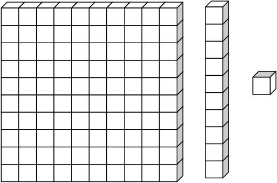 Place Value Art Gallery WorksheetGuess how much my picture is worth! Whose picture has the greatest value? ___________________________________________How do you know? ________________________________________________________________________________________________________________________________________________________________________________________________________________________________________________________________________________________________________________________________________________________________________________________________ .Student NamePicture ValueShow my workActual ValueStudent NamePicture ValueShow my workActual ValueStudent NamePicture ValueShow my workActual Value